.For the special edited version with only 32 count introduction:Suggested by:  Vivienne ScottIntroduction: 32 counts @ approximately 17 seconds.One Easy 8 count Tag, repeating the previous 8 counts.BACHATA Styling can be added with hip bumps.*NOTE:  If using the uncut version, start after the first 64 counts.PART I.  (SIDE, CLOSE, SIDE, TOUCH; SIDE, HOLD, SIDE, HOLD)PART II.  (SIDE, CLOSE, 1/4 L, SWEEP; CROSS, BACK, SIDE, CROSS)PART III.  (SIDE, RECOVER, CROSS, SIDE; RECOVER, CROSS, SIDE, RECOVER)PART IV.  (JAZZ 1/4 R, CROSS; JAZZ 1/4 R CROSS)BEGIN DANCE.* NOTE:  At the end of Wall 7 (9:00), Repeat PART IV. and BEGIN DANCE (3:00)Contact:  dancewithira@comcast.netHey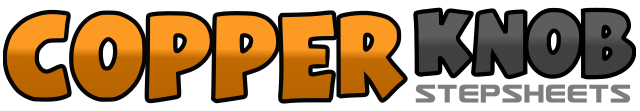 .......Count:32Wall:4Level:Beginner - Bachata.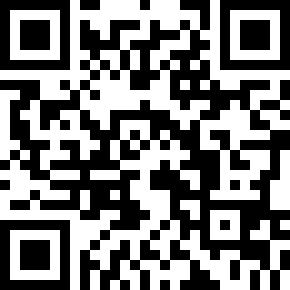 Choreographer:Ira Weisburd (USA) - November 2017Ira Weisburd (USA) - November 2017Ira Weisburd (USA) - November 2017Ira Weisburd (USA) - November 2017Ira Weisburd (USA) - November 2017.Music:Hey - Toby Love : (Album: Amor Total)Hey - Toby Love : (Album: Amor Total)Hey - Toby Love : (Album: Amor Total)Hey - Toby Love : (Album: Amor Total)Hey - Toby Love : (Album: Amor Total)........1-2Step R to R, Step-close L beside R3-4Step R to R, Touch L beside R5-6Step L to L, Bump or Grind L hip to L7-8Step R to R, Bump or Grind R hip to R1-2Step L to L, Step-close R beside L3-4Step L to L making 1/4 L Turn (9:00), Sweep R from back to front5-6Step R across L, Step L back7-8Step R to R, Step L across R1-2Step R to R, Step L to L3-4Step R across L, Step L to L5-6Step R to R, Step L across R7-8Step R to R, Step L to L1-2Step R across L, Step L back3-4Step R to R making 1/4 R Turn (12:00), Step L across R5-6Step R across L, Step L back7-8Step R to R making 1/4 R Turn (3:00), Step L across R